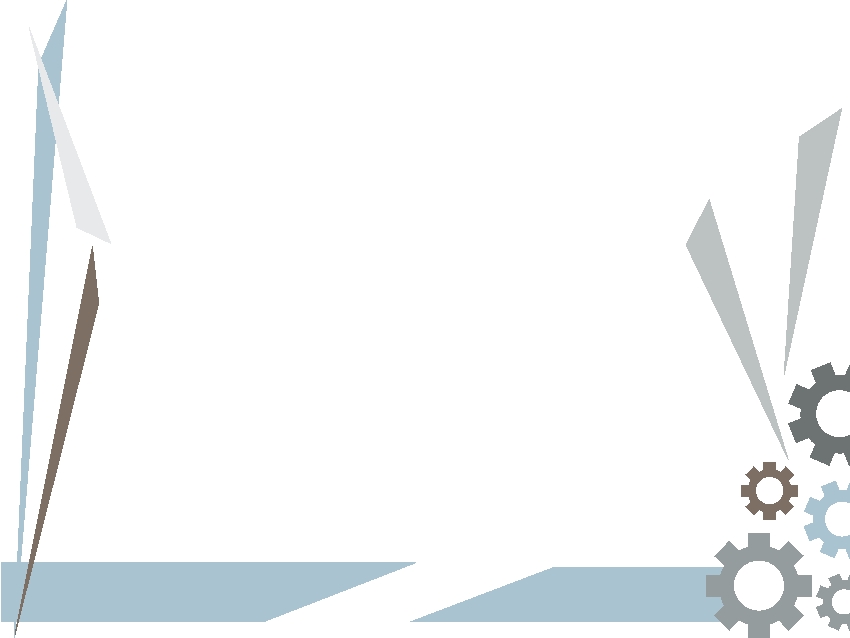 МБДОУ №45 «Волчок»Адрес: г. Сургут, ул. С. Билецкого, 10 (1 корпус) ул. С. Билецкого, 3 (2 корпус)Официальный сайт: https://ds45.edu-sites.ruОфициальное сообщество «ВКонтакте»:https://vk.com/public216665715Телефон: +7 (3462) 58-38-58Муниципальное бюджетное дошкольное образовательное учреждение детский сад № 45 «Волчок» ПРОГРАММА МЕРОПРИЯТИЯДискуссионная площадка по реализации проекта «ЕНОТИК»г. Сургут01.12.2022 Содержание мероприятия: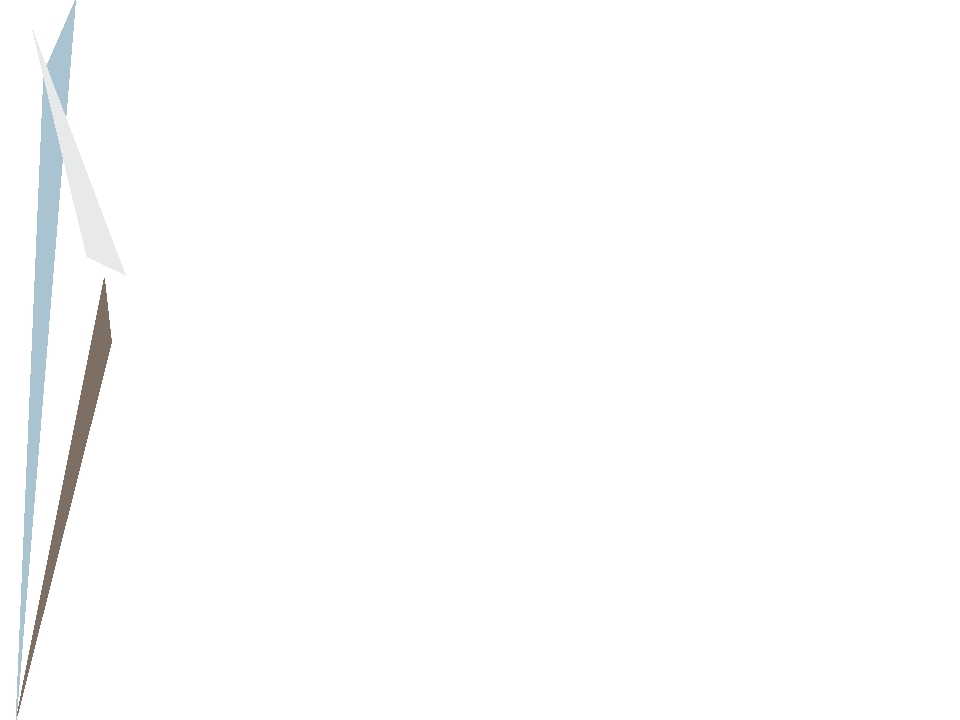 Полезные ссылки для педагогов: 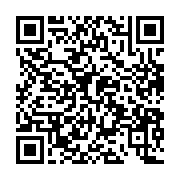 13:00-13:15Встреча и регистрация участников дискуссионной площадки13:15-13:30Представление результатов входного мониторинга условий реализации проекта «ЕНОТИК» в дошкольных образовательных учреждениях г. Сургута, Гарипова Светлана Борисовна, заведующий МБДОУ № 45 «Волчок», руководитель МФК по реализации проекта «Енотик»13:30-14:00Выступление Кожевниковой Виктории Витальевны, эксперта Министерства просвещения РФ, Лауреата премии правительства в области образования (г.Москва)14:00-14:15Представление опыта реализации проекта «ЕНОТИК» в МБДОУ № 45 «Волчок», Московец Оксана Николаевна, старший воспитатель14:15-14:30Общая дискуссия, подведение итогов работы площадки14:30-14.45Экскурсия в лабораторию свободного экспериментирования «В гостях у «ЕНОТИКа»